Daugavpils pilsētas domeDaugavpils pilsētas 14.pirmsskolas izglītības iestādeReģ. Nr. 2701901795Vienības ielā 36a, Daugavpilī, LV – 5401, tālr./fakss 65429878E-pasts 14pskii@aircom.lv, mājaslapa www.daugavpils14pii.lvapstiprinU
Daugavpils pilsētas 14.pirmsskolas izglītības iestādes vadītāja		A.Rostova 2018.gada 19.jūlijāPaziņojums par lēmumuPublisko iepirkumu likumā nereglamentētais iepirkums „Mācību līdzekļu piegāde Daugavpils pilsētas 14.pirmsskolas izglītības iestādes vajadzībām” identifikācijas Nr. D14.PII2018/1Uzaicinājums iesniegt piedāvājumus un tehniskā specifikācija ievietoti 12.07.2018. Daugavpils pilsētas domes mājaslapā (www.daugavpils.lv) un Daugavpils pilsētas Izglītības pārvaldes mājas lapā (www.izglitiba.daugavpils.lv)LĪGUMA SLĒDZĒJSIEPIRKUMA PRIEKŠMETSMācību līdzekļu piegāde Daugavpils pilsētas 14.pirmsskolas izglītības iestādes vajadzībām.Saņemto piedāvājumu skaits: 1 (viens).III. PRETENDENTS, KURAM PIEŠĶIRTAS TIESĪBAS SLĒGT LĪGUMU:Līguma slēgšanas tiesības piešķirtas vienīgajam pretendentam SIA „ADAMAS”, reģ.Nr.41503019335, Saules iela 71, Daugavpils, LV-5401Saņemtā piedāvājuma kopsavilkums:Lēmums pieņemts 2018.gada 19.jūlijāInformāciju sagatavoja:Anna Rostova, tālr. 65429878Daugavpils pilsētas 14.pirmsskolas izglītības iestādeReģ.Nr. 2701901795Vienības iela 36a, Daugavpils, LV-5410tālr. 65429878e-pasts: daugavpils14pii@inbox.lvKontaktpersona: vadītājas vietniece izglītības jomā Janīna Smuļko, tālr. 65429878Iepirkuma daļaKopējā summa par 1 vienībuMācību literatūraEUR 1196,94 ar PVNMetodiskie līdzekļiEUR 58,19 ar PVNUzskates līdzekļiEUR 171,94 ar PVNDidaktiskās spēlesEUR 67,66 ar PVN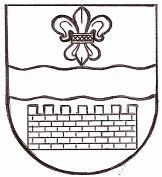 